Eigenkontrollcheckliste für die Geflügelhaltung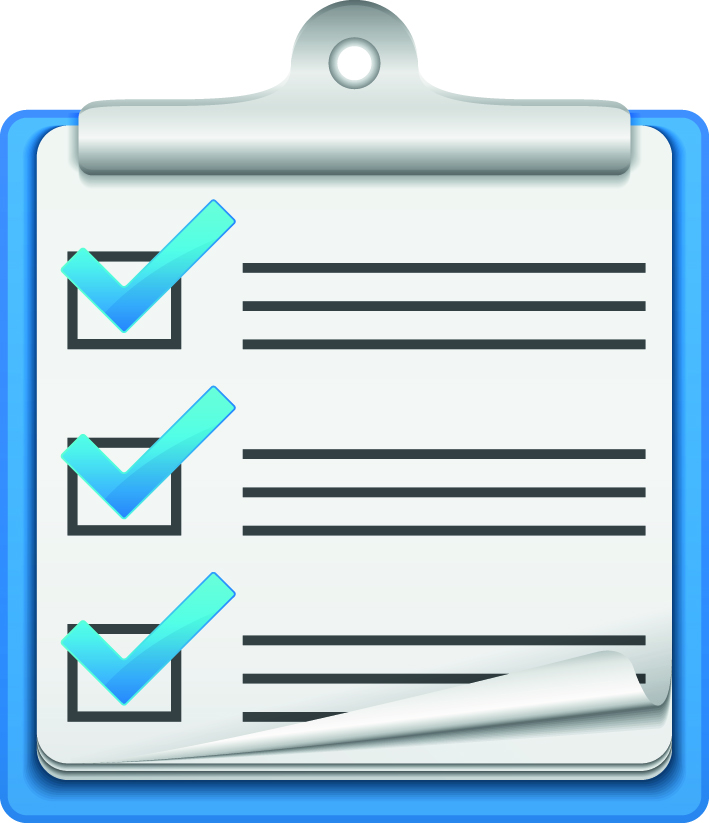 zu den Leitfäden Landwirtschaft Geflügelmast und Elterntierhaltung sowie dem Servicepaket 
Legehennenhaltung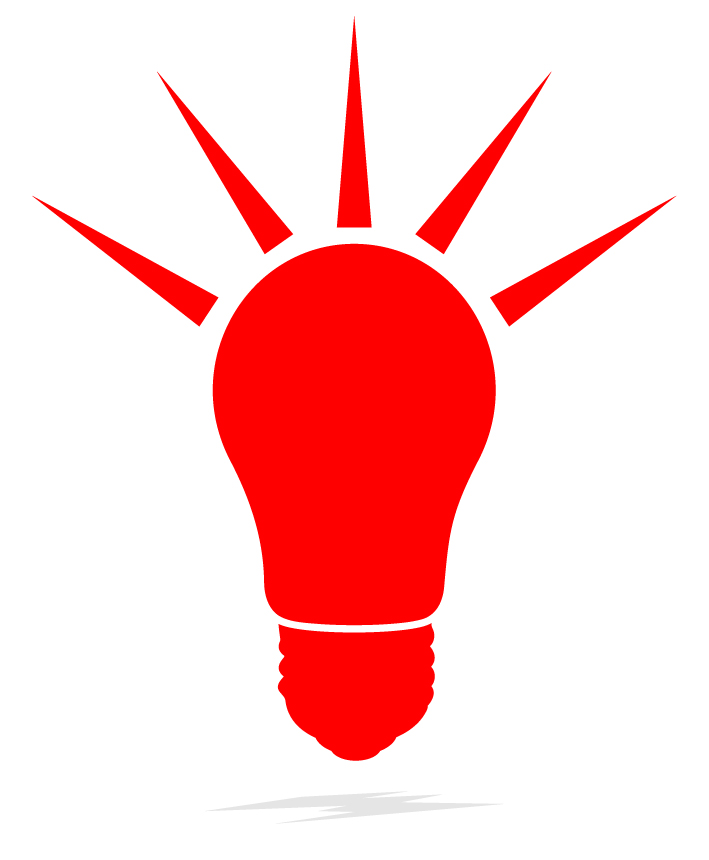 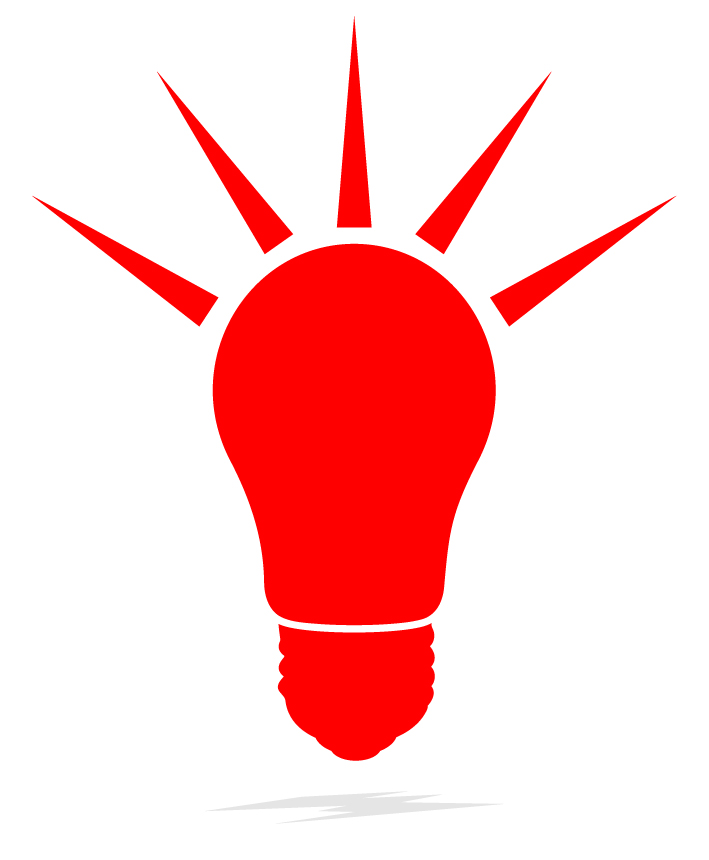 Diese Checkliste können Sie für die Dokumentation Ihrer Eigenkontrolle verwenden. Die Eigenkontrolle ist mindestens einmal im Jahr durchzuführen.In der Eigenkontrollcheckliste sind alle QS-Anforderungen systematisch erfasst. Im Aufbau entspricht sie dem Leitfaden Geflügelmast, so dass Sie die Anforderungen dort ausführlich nachlesen können.Den Leitfaden können Sie von Ihrem Bündler beziehen oder kostenlos aus dem Internet herunterladen: Leitfäden Geflügelmast und Elterntiere bzw. LegehennenhaltungBetriebsdatenName des BetriebsStraße und HausnummerPostleitzahl und OrtQS-Standortnummer (VVVO-Nr.) und ProduktionsartAnsprechpartner, gesetzlicher Vertreter	________________________________Datum Eigenkontrolle		Unterschrift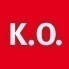 Kriterium/AnforderungErfülltErfülltErfülltBemerkung
z.B. falls nicht erfüllt/nicht relevantBemerkung
z.B. falls nicht erfüllt/nicht relevantBemerkung
z.B. falls nicht erfüllt/nicht relevantKriterium/AnforderungErfülltErfülltErfülltBemerkung
z.B. falls nicht erfüllt/nicht relevantBemerkung
z.B. falls nicht erfüllt/nicht relevantBemerkung
z.B. falls nicht erfüllt/nicht relevantVerantwortlichkeiten des Tierhalters:Einhaltung der QS-Anforderungen,vollständige und korrekte Dokumentation,regelmäßige Eigenkontrolle,sach- und fristgerechte Umsetzung von Korrekturmaßnahmen aus der Eigenkontrolle sowie 
neutralen Kontrollesowie ggf. die korrekte Zeichennutzung.Der Tierhalter stellt sicher, dass neben den Anforderungen des Leitfadens (jeweils gültige Version) die geltenden gesetzlichen Bestimmungen (außerhalb Deutschlands vergleichbare ausländische gesetzliche Bestimmungen) erfüllt sind.Verantwortlichkeiten des Tierhalters:Einhaltung der QS-Anforderungen,vollständige und korrekte Dokumentation,regelmäßige Eigenkontrolle,sach- und fristgerechte Umsetzung von Korrekturmaßnahmen aus der Eigenkontrolle sowie 
neutralen Kontrollesowie ggf. die korrekte Zeichennutzung.Der Tierhalter stellt sicher, dass neben den Anforderungen des Leitfadens (jeweils gültige Version) die geltenden gesetzlichen Bestimmungen (außerhalb Deutschlands vergleichbare ausländische gesetzliche Bestimmungen) erfüllt sind.Verantwortlichkeiten des Tierhalters:Einhaltung der QS-Anforderungen,vollständige und korrekte Dokumentation,regelmäßige Eigenkontrolle,sach- und fristgerechte Umsetzung von Korrekturmaßnahmen aus der Eigenkontrolle sowie 
neutralen Kontrollesowie ggf. die korrekte Zeichennutzung.Der Tierhalter stellt sicher, dass neben den Anforderungen des Leitfadens (jeweils gültige Version) die geltenden gesetzlichen Bestimmungen (außerhalb Deutschlands vergleichbare ausländische gesetzliche Bestimmungen) erfüllt sind.Verantwortlichkeiten des Tierhalters:Einhaltung der QS-Anforderungen,vollständige und korrekte Dokumentation,regelmäßige Eigenkontrolle,sach- und fristgerechte Umsetzung von Korrekturmaßnahmen aus der Eigenkontrolle sowie 
neutralen Kontrollesowie ggf. die korrekte Zeichennutzung.Der Tierhalter stellt sicher, dass neben den Anforderungen des Leitfadens (jeweils gültige Version) die geltenden gesetzlichen Bestimmungen (außerhalb Deutschlands vergleichbare ausländische gesetzliche Bestimmungen) erfüllt sind.Verantwortlichkeiten des Tierhalters:Einhaltung der QS-Anforderungen,vollständige und korrekte Dokumentation,regelmäßige Eigenkontrolle,sach- und fristgerechte Umsetzung von Korrekturmaßnahmen aus der Eigenkontrolle sowie 
neutralen Kontrollesowie ggf. die korrekte Zeichennutzung.Der Tierhalter stellt sicher, dass neben den Anforderungen des Leitfadens (jeweils gültige Version) die geltenden gesetzlichen Bestimmungen (außerhalb Deutschlands vergleichbare ausländische gesetzliche Bestimmungen) erfüllt sind.Verantwortlichkeiten des Tierhalters:Einhaltung der QS-Anforderungen,vollständige und korrekte Dokumentation,regelmäßige Eigenkontrolle,sach- und fristgerechte Umsetzung von Korrekturmaßnahmen aus der Eigenkontrolle sowie 
neutralen Kontrollesowie ggf. die korrekte Zeichennutzung.Der Tierhalter stellt sicher, dass neben den Anforderungen des Leitfadens (jeweils gültige Version) die geltenden gesetzlichen Bestimmungen (außerhalb Deutschlands vergleichbare ausländische gesetzliche Bestimmungen) erfüllt sind.Verantwortlichkeiten des Tierhalters:Einhaltung der QS-Anforderungen,vollständige und korrekte Dokumentation,regelmäßige Eigenkontrolle,sach- und fristgerechte Umsetzung von Korrekturmaßnahmen aus der Eigenkontrolle sowie 
neutralen Kontrollesowie ggf. die korrekte Zeichennutzung.Der Tierhalter stellt sicher, dass neben den Anforderungen des Leitfadens (jeweils gültige Version) die geltenden gesetzlichen Bestimmungen (außerhalb Deutschlands vergleichbare ausländische gesetzliche Bestimmungen) erfüllt sind.[K.O.] 2.1.1 BetriebsdatenBetriebsübersicht liegt vor inkl. Kapazitäten/Betriebs-einheiten für die Tierproduktion (z. B. auch relevant für das Antibiotikamonitoring)Bei Selbstmischern: Tierplatzzahl oder Futtermenge (z. B. Lagerkapazitäten) dokumentiertBetriebsskizze und Lagepläne vorhandenEvtl. Änderungen wurden Bündler mitgeteilt Aktuelle Teilnahme- und Vollmachtserklärung vorhandenAktuelle Liste der (tierbetreuenden) Mitarbeiter vorhanden(kann auch als Bestandteil des Notfallplans geführt werden[K.O.] 2.1.2 Durchführung und Dokumentation der Eigenkontrolle[K.O.] 2.1.2 Durchführung und Dokumentation der Eigenkontrolle[K.O.] 2.1.2 Durchführung und Dokumentation der Eigenkontrolle[K.O.] 2.1.2 Durchführung und Dokumentation der Eigenkontrolle[K.O.] 2.1.2 Durchführung und Dokumentation der Eigenkontrolle[K.O.] 2.1.2 Durchführung und Dokumentation der Eigenkontrolle[K.O.] 2.1.2 Durchführung und Dokumentation der EigenkontrolleAlle Checklisten und ggf. weitere Aufzeichnungen (z.B. Stallkarten) aus der Eigenkontrolle liegen vor. Eigenkontrolle erfolgt regelmäßig und mind. einmal je Kalenderjahr.Korrekturmaßnahmen aus der neutralen Kontrolle sind berücksichtigt.2.1.3 Umsetzung eingeleiteter Maßnahmen aus der Eigenkontrolle2.1.3 Umsetzung eingeleiteter Maßnahmen aus der Eigenkontrolle2.1.3 Umsetzung eingeleiteter Maßnahmen aus der Eigenkontrolle2.1.3 Umsetzung eingeleiteter Maßnahmen aus der Eigenkontrolle2.1.3 Umsetzung eingeleiteter Maßnahmen aus der Eigenkontrolle2.1.3 Umsetzung eingeleiteter Maßnahmen aus der Eigenkontrolle2.1.3 Umsetzung eingeleiteter Maßnahmen aus der EigenkontrolleAbweichungen aus der letzten Eigenkontrolle wurden fristgerecht behoben.2.1.4 Ereignis- und Krisenmanagement2.1.4 Ereignis- und Krisenmanagement2.1.4 Ereignis- und Krisenmanagement2.1.4 Ereignis- und Krisenmanagement2.1.4 Ereignis- und Krisenmanagement2.1.4 Ereignis- und Krisenmanagement2.1.4 Ereignis- und KrisenmanagementEreignisfallblatt liegt vor (empfohlen: QS-Ereignisfallblatt).Falls Mitarbeiter: Verantwortlicher ist betriebsintern benannt, der im Ereignisfall erreichbar ist.Notfallplan sollte an jedem Standort vorhanden und gut einsehbar (vgl. Musterformulare)3.1.1 Betrieblicher Zukauf und Wareneingang3.1.1 Betrieblicher Zukauf und Wareneingang3.1.1 Betrieblicher Zukauf und Wareneingang3.1.1 Betrieblicher Zukauf und Wareneingang3.1.1 Betrieblicher Zukauf und Wareneingang3.1.1 Betrieblicher Zukauf und Wareneingang3.1.1 Betrieblicher Zukauf und WareneingangJeder Wareneingang und alle Dienstleistungen in der Tierhaltung sind dokumentiert, z. B. Lieferscheine oder Rechnungen über:TierzukaufFuttermittel und Futtermittelzusatzstoffe (empfohlen: Nachweis der Chargennummer)TierarzneimittelReinigungs- und DesinfektionsmittelDienstleistungen (z. B. Tiertransporte, Einsatz fahrbarer Mahl- und Mischanlagen)3.1.2 Zuordnung von Mischfuttermittel-Lieferungen (lose Ware) zu Standortnummern3.1.2 Zuordnung von Mischfuttermittel-Lieferungen (lose Ware) zu Standortnummern3.1.2 Zuordnung von Mischfuttermittel-Lieferungen (lose Ware) zu Standortnummern3.1.2 Zuordnung von Mischfuttermittel-Lieferungen (lose Ware) zu Standortnummern3.1.2 Zuordnung von Mischfuttermittel-Lieferungen (lose Ware) zu Standortnummern3.1.2 Zuordnung von Mischfuttermittel-Lieferungen (lose Ware) zu Standortnummern3.1.2 Zuordnung von Mischfuttermittel-Lieferungen (lose Ware) zu StandortnummernBei Mischfutter-Bestellungen (lose Ware) wird die Standortnummer (VVVO-Nummer) an Händler oder Hersteller weitergegebenStandortnummer wird auf den Lieferscheinen/Rechnungen bei Anlieferung überprüft. Etwaige Korrekturen/Änderungen werden mitgeteilt.Alle Lieferscheine/Rechnungen werden mind. 3 Jahre aufbewahrt.Hinweis: Für Einzelfuttermittel oder per Barverkauf erworbene bzw. selbst abgeholte Futtermittel und verpackte bzw. gesackte Ware wird die oben beschrieben Vorgehensweise empfohlen.[K.O.] 3.1.3 Kennzeichnung und Identifizierung der Tiere[K.O.] 3.1.3 Kennzeichnung und Identifizierung der Tiere[K.O.] 3.1.3 Kennzeichnung und Identifizierung der Tiere[K.O.] 3.1.3 Kennzeichnung und Identifizierung der Tiere[K.O.] 3.1.3 Kennzeichnung und Identifizierung der Tiere[K.O.] 3.1.3 Kennzeichnung und Identifizierung der Tiere[K.O.] 3.1.3 Kennzeichnung und Identifizierung der TiereAlle Tiere und Herden sind eindeutig gekennzeichnet bzw. identifizierbar (u.a. durch Lieferschein, Lieferdatum, Stallbezeichnung, Elterntierherden-Nummern, Rasse, amtliches Kennzeichen Küken- und Jungputen-Transport-LKW).Schlachttiere sind durch amtliche Bescheinigung der Schlachttieruntersuchung und amtliches Kennzeichen des Schlachttier-Transport-LKWs gekennzeichnet.[K.O.] 3.1.4 Herkunft und Vermarktung[K.O.] 3.1.4 Herkunft und Vermarktung[K.O.] 3.1.4 Herkunft und Vermarktung[K.O.] 3.1.4 Herkunft und Vermarktung[K.O.] 3.1.4 Herkunft und Vermarktung[K.O.] 3.1.4 Herkunft und Vermarktung[K.O.] 3.1.4 Herkunft und VermarktungBezug von EintagskükenHähnchen und Putenaufzucht: Eintagsküken zur Mast bzw. Aufzucht werden ausschließlich von QS-Brütereien bezogen Bezug von EintagskükenHähnchen und Putenaufzucht: Eintagsküken zur Mast bzw. Aufzucht werden ausschließlich von QS-Brütereien bezogen Lieferberechtigung der Lieferanten wird in der QS-Datenbank überprüft (öffentliche Suchabfrage: www.qs-plattform.de).Lieferpapiere/ Standarderklärungen (auch Kombination möglich) sind für jeden Verkauf von Geflügel in Kopie vorhandenAngaben zur Lebensmittelketteninformation beinhalten Vorgaben zur Herkunftskennzeichnung für Geflügelfleisch (vgl. VO (EU) 1337/2013)Hinweis: Für den Transport von Hähnchen zum Schlachthof werden schriftliche Aufzeichnungen erstellt, die u.a. Mortalitätsraten oder Rassenbezeichnungen enthalten.ElterntiereBegleitende Angaben zu Brutei-Lieferungen werden erfüllt (Details s. Leitfaden)LegehennenEier werden innerhalb von spätestens zehn Tagen nach dem Legen sortiert (Details s. Leitfaden)Lieferberechtigung der Lieferanten wird in der QS-Datenbank überprüft (öffentliche Suchabfrage: www.qs-plattform.de).Lieferpapiere/ Standarderklärungen (auch Kombination möglich) sind für jeden Verkauf von Geflügel in Kopie vorhandenAngaben zur Lebensmittelketteninformation beinhalten Vorgaben zur Herkunftskennzeichnung für Geflügelfleisch (vgl. VO (EU) 1337/2013)Hinweis: Für den Transport von Hähnchen zum Schlachthof werden schriftliche Aufzeichnungen erstellt, die u.a. Mortalitätsraten oder Rassenbezeichnungen enthalten.ElterntiereBegleitende Angaben zu Brutei-Lieferungen werden erfüllt (Details s. Leitfaden)LegehennenEier werden innerhalb von spätestens zehn Tagen nach dem Legen sortiert (Details s. Leitfaden)[K.O.] 3.1.5 Bestandsaufzeichnungen[K.O.] 3.1.5 Bestandsaufzeichnungen[K.O.] 3.1.5 Bestandsaufzeichnungen[K.O.] 3.1.5 Bestandsaufzeichnungen[K.O.] 3.1.5 Bestandsaufzeichnungen[K.O.] 3.1.5 BestandsaufzeichnungenEs werden Bestandsaufzeichnungen geführt eingetragen (vgl. Musterformulare).Es werden Stallkarten geführt, in denen die Anzahl der eingestallten Tiere und Einstalldatum, die täglichen Verluste getrennt nach toten und gemerzten Tieren, verwendete Einstreu sowie Abgänge und Abgangsdatum aufgeführt werden.Alle Zu- und Verkäufe sind dokumentiert durch Lieferscheine Tierbezug/-verkauf, etc.Elterntiere und LegehennenLegeleistungen werden protokolliertEs werden Bestandsaufzeichnungen geführt eingetragen (vgl. Musterformulare).Es werden Stallkarten geführt, in denen die Anzahl der eingestallten Tiere und Einstalldatum, die täglichen Verluste getrennt nach toten und gemerzten Tieren, verwendete Einstreu sowie Abgänge und Abgangsdatum aufgeführt werden.Alle Zu- und Verkäufe sind dokumentiert durch Lieferscheine Tierbezug/-verkauf, etc.Elterntiere und LegehennenLegeleistungen werden protokolliert3.1.6 Zeichennutzung3.1.6 Zeichennutzung3.1.6 Zeichennutzung3.1.6 Zeichennutzung3.1.6 Zeichennutzung3.1.6 ZeichennutzungFür Nutzung des QS-Prüfzeichens: Schriftliche Nutzungsvereinbarung mit Bündler liegt vor.Falls Zeichennutzung: Gestaltungskatalog wird eingehalten.Für Nutzung des QS-Prüfzeichens: Schriftliche Nutzungsvereinbarung mit Bündler liegt vor.Falls Zeichennutzung: Gestaltungskatalog wird eingehalten.[K.O.] 3.2.1 Futtermittelbezug[K.O.] 3.2.1 Futtermittelbezug[K.O.] 3.2.1 Futtermittelbezug[K.O.] 3.2.1 Futtermittelbezug[K.O.] 3.2.1 Futtermittelbezug[K.O.] 3.2.1 FuttermittelbezugHinweis: Betrieb ist als Futtermittelunternehmer registriert.Hinweis: Futtermittel dürfen nur von registrierten Futtermittelunternehmern bezogen werden.Futtermittel (ausgenommen landwirtschaftliche Primärerzeugnisse) werden ausschließlich von QS-lieferberechtigten Herstellern bezogen.Händler über die lose Futtermittel bezogen/gekauft werden, sind QS-lieferberechtigt Wird ein Transporteur (Spediteur) mit der Lieferung loser Futtermittel beauftragt, ist sichergestellt, dass der Transporteur QS-lieferberechtigt ist.Die Lieferberechtigung der Lieferanten und Verkäufer wird regelmäßig über QS-Datenbank geprüft (öffentliche Systempartnersuche: www.qs-plattform.de).Futtermittel (Ausnahme landw. Primärprodukte) sind als QS-Ware bzw. nach anerkanntem Standard gekennzeichnet (Sackanhänger, artikelbezogen auf dem Lieferschein o.ä.vertragliche Vereinbarung zur Futtermittelherstellung vorhanden, wenn Tierhalter zur Herstellung von Futtermitteln kooperieren (Kein Verkauf/Vertrieb an Dritte)Hinweis: die QS-Kennzeichnung kann durch Erläuterungen oder durch das QS-Prüfzeichen erkennbar sein.Hinweis: Betrieb ist als Futtermittelunternehmer registriert.Hinweis: Futtermittel dürfen nur von registrierten Futtermittelunternehmern bezogen werden.Futtermittel (ausgenommen landwirtschaftliche Primärerzeugnisse) werden ausschließlich von QS-lieferberechtigten Herstellern bezogen.Händler über die lose Futtermittel bezogen/gekauft werden, sind QS-lieferberechtigt Wird ein Transporteur (Spediteur) mit der Lieferung loser Futtermittel beauftragt, ist sichergestellt, dass der Transporteur QS-lieferberechtigt ist.Die Lieferberechtigung der Lieferanten und Verkäufer wird regelmäßig über QS-Datenbank geprüft (öffentliche Systempartnersuche: www.qs-plattform.de).Futtermittel (Ausnahme landw. Primärprodukte) sind als QS-Ware bzw. nach anerkanntem Standard gekennzeichnet (Sackanhänger, artikelbezogen auf dem Lieferschein o.ä.vertragliche Vereinbarung zur Futtermittelherstellung vorhanden, wenn Tierhalter zur Herstellung von Futtermitteln kooperieren (Kein Verkauf/Vertrieb an Dritte)Hinweis: die QS-Kennzeichnung kann durch Erläuterungen oder durch das QS-Prüfzeichen erkennbar sein.Bei Verfütterung landwirtschaftlicher Primärerzeugnisse ist der Bündler hierüber aktuell informiert (Teilnahme am QS-Futtermittelmonitoring)Anforderungen bei Verfütterung von Altbrot/Backwaren eingehalten.Bei Verfütterung landwirtschaftlicher Primärerzeugnisse ist der Bündler hierüber aktuell informiert (Teilnahme am QS-Futtermittelmonitoring)Anforderungen bei Verfütterung von Altbrot/Backwaren eingehalten.[K.O.] 3.2.2 Einzelfuttermittel gemäß Positivliste[K.O.] 3.2.2 Einzelfuttermittel gemäß Positivliste[K.O.] 3.2.2 Einzelfuttermittel gemäß Positivliste[K.O.] 3.2.2 Einzelfuttermittel gemäß Positivliste[K.O.] 3.2.2 Einzelfuttermittel gemäß Positivliste[K.O.] 3.2.2 Einzelfuttermittel gemäß PositivlisteEs werden nur Einzelfuttermittel gemäß „Positivliste für Einzelfuttermittel“ eingesetzt (vgl. https://www.q-s.de/dokumentencenter/dc-futtermittelmonitoring-labore.html). Gesetzliche Verfütterungsverbote bzw. QS-Ausschlussliste für bestimmte Erzeugnisse wird beachtet.Es werden nur Einzelfuttermittel gemäß „Positivliste für Einzelfuttermittel“ eingesetzt (vgl. https://www.q-s.de/dokumentencenter/dc-futtermittelmonitoring-labore.html). Gesetzliche Verfütterungsverbote bzw. QS-Ausschlussliste für bestimmte Erzeugnisse wird beachtet.3.2.3 Dokumentation Rationsberechnungen, Mischprotokolle3.2.3 Dokumentation Rationsberechnungen, Mischprotokolle3.2.3 Dokumentation Rationsberechnungen, Mischprotokolle3.2.3 Dokumentation Rationsberechnungen, Mischprotokolle3.2.3 Dokumentation Rationsberechnungen, Mischprotokolle3.2.3 Dokumentation Rationsberechnungen, MischprotokolleBei eigener Futtermittelherstellung: Rationsberechnungen oder Mischprotokolle mit Anteil der eingesetzten Komponenten sind vorhanden.Futtermittelzusatzstoffe werden nach HACCP-Grundsätzen eingesetzt, entsprechend dokumentiert.(Hinweis Merkblätter „Säuren als Konservierungsmittel“, „Harnstoff“ und „Aminosäuren“ vom Zentralausschuss der Deutschen Landwirtschaft)ggf. Ergebnisse von Futtermittelproben liegen vorBei eigener Futtermittelherstellung: Rationsberechnungen oder Mischprotokolle mit Anteil der eingesetzten Komponenten sind vorhanden.Futtermittelzusatzstoffe werden nach HACCP-Grundsätzen eingesetzt, entsprechend dokumentiert.(Hinweis Merkblätter „Säuren als Konservierungsmittel“, „Harnstoff“ und „Aminosäuren“ vom Zentralausschuss der Deutschen Landwirtschaft)ggf. Ergebnisse von Futtermittelproben liegen vor[K.O.] 3.2.4 Einsatz fahrbarer Mahl- und Mischanlagen[K.O.] 3.2.4 Einsatz fahrbarer Mahl- und Mischanlagen[K.O.] 3.2.4 Einsatz fahrbarer Mahl- und Mischanlagen[K.O.] 3.2.4 Einsatz fahrbarer Mahl- und Mischanlagen[K.O.] 3.2.4 Einsatz fahrbarer Mahl- und Mischanlagen[K.O.] 3.2.4 Einsatz fahrbarer Mahl- und MischanlagenBei Einsatz von fahrbaren Mahl- und Mischanlagen: QS-Lieferberechtigung gegeben (Ausnahme: „nur mahlen“).Lieferberechtigung wird regelmäßig über QS-Datenbank geprüft (öffentliche Systempartnersuche: www.qs-plattform.de).Empfehlung: Rückstellproben zu jeder Mischung.Schriftliche Vereinbarung liegt vor, wenn mehrere Tierhalter eine eigene fahrbare Mahl- und Mischanlage in Gemeinschaft betreiben. Keine Herstellung für Dritte sichergestellt (vgl. 3.2.1 Futtermittelbezug).Bei Einsatz von fahrbaren Mahl- und Mischanlagen: QS-Lieferberechtigung gegeben (Ausnahme: „nur mahlen“).Lieferberechtigung wird regelmäßig über QS-Datenbank geprüft (öffentliche Systempartnersuche: www.qs-plattform.de).Empfehlung: Rückstellproben zu jeder Mischung.Schriftliche Vereinbarung liegt vor, wenn mehrere Tierhalter eine eigene fahrbare Mahl- und Mischanlage in Gemeinschaft betreiben. Keine Herstellung für Dritte sichergestellt (vgl. 3.2.1 Futtermittelbezug).3.2.5 Sicherheit von Futtermitteln und Sauberkeit von Wasser3.2.5 Sicherheit von Futtermitteln und Sauberkeit von Wasser3.2.5 Sicherheit von Futtermitteln und Sauberkeit von Wasser3.2.5 Sicherheit von Futtermitteln und Sauberkeit von Wasser3.2.5 Sicherheit von Futtermitteln und Sauberkeit von Wasser3.2.5 Sicherheit von Futtermitteln und Sauberkeit von WasserAlle Futtermittel sind vor Kontamination und Verunreinigung geschützt.Verwendetes Tränkwasser ist sauber, ungetrübt und ohne Fremdgeruch.Tränkwasser-Untersuchungsergebnisse liegen je nach Risikoeinschätzung vor.Alle Futtermittel sind vor Kontamination und Verunreinigung geschützt.Verwendetes Tränkwasser ist sauber, ungetrübt und ohne Fremdgeruch.Tränkwasser-Untersuchungsergebnisse liegen je nach Risikoeinschätzung vor.3.2.6 Hygiene der Tränk- und Fütterungsanlagen3.2.6 Hygiene der Tränk- und Fütterungsanlagen3.2.6 Hygiene der Tränk- und Fütterungsanlagen3.2.6 Hygiene der Tränk- und Fütterungsanlagen3.2.6 Hygiene der Tränk- und Fütterungsanlagen3.2.6 Hygiene der Tränk- und FütterungsanlagenSauberkeit aller technischen Anlagen wird regelmäßig überprüft, ggf. werden diese desinfiziert (Tränken, Tröge, Futtermischwagen u.ä.).Nach Einsatz von Arznei- oder Impfmitteln über Tränk- und Fütterungsanlagen werden diese besonders gereinigt.Sauberkeit aller technischen Anlagen wird regelmäßig überprüft, ggf. werden diese desinfiziert (Tränken, Tröge, Futtermischwagen u.ä.).Nach Einsatz von Arznei- oder Impfmitteln über Tränk- und Fütterungsanlagen werden diese besonders gereinigt.3.2.7 Futtermittellagerung3.2.7 Futtermittellagerung3.2.7 Futtermittellagerung3.2.7 Futtermittellagerung3.2.7 Futtermittellagerung3.2.7 FuttermittellagerungFuttermittel werden sauber, trocken, geschützt von Witterungseinflüssen und getrennt von möglichen Kontaminanten gelagert (z. B. getrennt von Düngemitteln, Abfällen, Mist, Gülle, Saatgut, Medikamenten, Chemikalien). Maßnahmen zum Schutz vor Schädlingen, Schadnagern, Vögeln, Haustieren wurden getroffen.Vor dem Einlagern werden alle Lager gereinigt, ggf. desinfiziert.Alle Futtermittellager werden regelmäßig kontrolliert.Futtermittel für verschiedene Tierarten werden getrennt gelagert.Empfehlung: Bei Entgegennahme von Futtermittel sollten diese (sofern möglich) sensorisch geprüft werden, z.B. auf Schimmelbefall, Fremdkörper, Stoffe der Ausschlussliste von Erzeugnissen.Futtermittel werden sauber, trocken, geschützt von Witterungseinflüssen und getrennt von möglichen Kontaminanten gelagert (z. B. getrennt von Düngemitteln, Abfällen, Mist, Gülle, Saatgut, Medikamenten, Chemikalien). Maßnahmen zum Schutz vor Schädlingen, Schadnagern, Vögeln, Haustieren wurden getroffen.Vor dem Einlagern werden alle Lager gereinigt, ggf. desinfiziert.Alle Futtermittellager werden regelmäßig kontrolliert.Futtermittel für verschiedene Tierarten werden getrennt gelagert.Empfehlung: Bei Entgegennahme von Futtermittel sollten diese (sofern möglich) sensorisch geprüft werden, z.B. auf Schimmelbefall, Fremdkörper, Stoffe der Ausschlussliste von Erzeugnissen.[K.O.] 3.3.1 Betreuungsvertrag Hoftierarzt[K.O.] 3.3.1 Betreuungsvertrag Hoftierarzt[K.O.] 3.3.1 Betreuungsvertrag Hoftierarzt[K.O.] 3.3.1 Betreuungsvertrag Hoftierarzt[K.O.] 3.3.1 Betreuungsvertrag Hoftierarzt[K.O.] 3.3.1 Betreuungsvertrag HoftierarztSchriftlicher Betreuungsvertrag mit Tierarzt liegt vor (empfohlenes Vertragsmuster, Version 01.01.2015), alternativ bei Altverträgen: vertragliche Ergänzungen aktuell Bei mehreren betriebseigenen Standorten: eindeutige Zuordnung ist vertraglich geregelt.Bei Wechsel des Tierarztes: Austausch des VertragsSchriftlicher Betreuungsvertrag mit Tierarzt liegt vor (empfohlenes Vertragsmuster, Version 01.01.2015), alternativ bei Altverträgen: vertragliche Ergänzungen aktuell Bei mehreren betriebseigenen Standorten: eindeutige Zuordnung ist vertraglich geregelt.Bei Wechsel des Tierarztes: Austausch des Vertrags[K.O.] 3.3.2 Umsetzung der Bestandsbetreuung[K.O.] 3.3.2 Umsetzung der Bestandsbetreuung[K.O.] 3.3.2 Umsetzung der Bestandsbetreuung[K.O.] 3.3.2 Umsetzung der Bestandsbetreuung[K.O.] 3.3.2 Umsetzung der Bestandsbetreuung[K.O.] 3.3.2 Umsetzung der BestandsbetreuungVereinbarungen aus dem Betreuungsvertrag über Mindestanzahl zu einem Bestandsbesuch je TierartTierärztliche Bestandsbesuchsprotokolle und Untersuchungsbefunde liegen vor (vgl. Musterformulare).Falls erforderlich: Plan für Tiergesundheits- und Hygienemanagement wurde erstellt und wird umgesetztHähnchen/PekingentenVereinbarungen aus dem Betreuungsvertrag über mindestens 1 Besuch je Mastdurchgang wurden eingehalten.PutenBestände werden mindestens monatlich tierärztlich untersucht und protokolliert, Fokus: Gesundheits- und PflegezustandElterntiere/LegehennenBesuch mindestens einmal je Durchgang/LegeperiodeVereinbarungen aus dem Betreuungsvertrag über Mindestanzahl zu einem Bestandsbesuch je TierartTierärztliche Bestandsbesuchsprotokolle und Untersuchungsbefunde liegen vor (vgl. Musterformulare).Falls erforderlich: Plan für Tiergesundheits- und Hygienemanagement wurde erstellt und wird umgesetztHähnchen/PekingentenVereinbarungen aus dem Betreuungsvertrag über mindestens 1 Besuch je Mastdurchgang wurden eingehalten.PutenBestände werden mindestens monatlich tierärztlich untersucht und protokolliert, Fokus: Gesundheits- und PflegezustandElterntiere/LegehennenBesuch mindestens einmal je Durchgang/Legeperiode[K.O.] 3.3.3 Arzneimittel und Impfstoffe[K.O.] 3.3.3 Arzneimittel und Impfstoffe[K.O.] 3.3.3 Arzneimittel und Impfstoffe[K.O.] 3.3.3 Arzneimittel und Impfstoffe[K.O.] 3.3.3 Arzneimittel und Impfstoffe[K.O.] 3.3.3 Arzneimittel und ImpfstoffeMedikamentenbezug ist dokumentiert (tierärztliche Arzneimittelnachweise oder Apothekenbelege und ggf. Impfstoffkontrollbuch sind vorhanden). Jede Anwendung von Medikamenten oder Impfstoffen ist in chronologischer Reihenfolge dokumentiert (Kombibelege, Bestandsbuch, Impfplan) auch dann, wenn die Behandlung vom Tierarzt vorgenommen wird.Alle Arzneimittel und Impfstoffe werden entsprechend den Aufdrucken sachgerecht aufbewahrt.Lagerung in abschließbarem, für Dritte nicht zugänglichen Raum oder (Kühl-)SchrankSachgerechte Entsorgung verfallener PräparateUnverzügliche Entsorgung leerer VerpackungenAlle medizinischen Instrumente sind sauber/zweckmäßigKein Einsatz antibiotischer Leistungsförderer oder Einsatz antibiotischer Wirkstoffe zur Prophylaxe.Geflügelmast und ElterntiereEs werden ausschließlich Arzneimittel eingesetzt, deren Wirkstoffe im QS-Wirkstoffkatalog gelistet sind.Nachweise der eingesetzten Wirkstoffe (z. B. Beipackzettel) sind vorhanden.Hinweis: Werden Arzneimittel oral über Futter oder Wasser verabreicht, vgl. hierzu Leitfaden des BMEL „Orale Anwendung von Tierarzneimitteln im Nutztierbereich über das Futter oder das Wasser“.Medikamentenbezug ist dokumentiert (tierärztliche Arzneimittelnachweise oder Apothekenbelege und ggf. Impfstoffkontrollbuch sind vorhanden). Jede Anwendung von Medikamenten oder Impfstoffen ist in chronologischer Reihenfolge dokumentiert (Kombibelege, Bestandsbuch, Impfplan) auch dann, wenn die Behandlung vom Tierarzt vorgenommen wird.Alle Arzneimittel und Impfstoffe werden entsprechend den Aufdrucken sachgerecht aufbewahrt.Lagerung in abschließbarem, für Dritte nicht zugänglichen Raum oder (Kühl-)SchrankSachgerechte Entsorgung verfallener PräparateUnverzügliche Entsorgung leerer VerpackungenAlle medizinischen Instrumente sind sauber/zweckmäßigKein Einsatz antibiotischer Leistungsförderer oder Einsatz antibiotischer Wirkstoffe zur Prophylaxe.Geflügelmast und ElterntiereEs werden ausschließlich Arzneimittel eingesetzt, deren Wirkstoffe im QS-Wirkstoffkatalog gelistet sind.Nachweise der eingesetzten Wirkstoffe (z. B. Beipackzettel) sind vorhanden.Hinweis: Werden Arzneimittel oral über Futter oder Wasser verabreicht, vgl. hierzu Leitfaden des BMEL „Orale Anwendung von Tierarzneimitteln im Nutztierbereich über das Futter oder das Wasser“.[K.O.] 3.3.4 Identifikation der behandelten Tiere[K.O.] 3.3.4 Identifikation der behandelten Tiere[K.O.] 3.3.4 Identifikation der behandelten Tiere[K.O.] 3.3.4 Identifikation der behandelten Tiere[K.O.] 3.3.4 Identifikation der behandelten Tiere[K.O.] 3.3.4 Identifikation der behandelten TiereMit Medikamenten behandelte Tiere sind mindestens für die Dauer der Wartezeit identifizierbar (Einzeltierkennzeichnung oder Gruppen-, Buchten, Stallkennzeichnung).Mit Medikamenten behandelte Tiere sind mindestens für die Dauer der Wartezeit identifizierbar (Einzeltierkennzeichnung oder Gruppen-, Buchten, Stallkennzeichnung).3.4.1 Gebäude und Anlagen3.4.1 Gebäude und Anlagen3.4.1 Gebäude und Anlagen3.4.1 Gebäude und Anlagen3.4.1 Gebäude und Anlagen3.4.1 Gebäude und AnlagenAlle Gebäude und Anlagen ermöglichen Reinigung und Schädlingsbekämpfung. Sie sind sauber und in ordnungsgemäßem Zustand.Außenbereich vor den Giebeln und Stallzugänge sind befestigt und ermöglichen Reinigung und Desinfektion.Außenanlagen bieten nah am Stall Schädlingen keinen Unterschlupf.Alle Gebäude und Anlagen ermöglichen Reinigung und Schädlingsbekämpfung. Sie sind sauber und in ordnungsgemäßem Zustand.Außenbereich vor den Giebeln und Stallzugänge sind befestigt und ermöglichen Reinigung und Desinfektion.Außenanlagen bieten nah am Stall Schädlingen keinen Unterschlupf.Ställe sind mit Hinweisschild „Tierbestand – Betreten verboten“ o.ä. gekennzeichnet.Alle Türen und Tore sind gegen Zutritt unbefugter Personen gesichert, Ein- und Ausgänge der Ställe sind verschließbar (Details s. Leitfaden).Ställe sind mit Hinweisschild „Tierbestand – Betreten verboten“ o.ä. gekennzeichnet.Alle Türen und Tore sind gegen Zutritt unbefugter Personen gesichert, Ein- und Ausgänge der Ställe sind verschließbar (Details s. Leitfaden).3.4.2 Betriebshygiene3.4.2 Betriebshygiene3.4.2 Betriebshygiene3.4.2 Betriebshygiene3.4.2 Betriebshygiene3.4.2 BetriebshygieneBesucherzutritt nur in Abstimmung mit Tierhalter.Besucherbuch ist vorhanden.Für effektive Betriebshygiene:Saubere Arbeitskleidung bzw.  Schutzkleidung für BesucherHandwaschbecken, Seife, Einwegtücher oder HandtücherJe Stall ist eine Hygieneschleuse eingerichtet.Abfall wird ordnungsgemäß entsorgt.Jeder Stall ist im Eingangsbereich über eine Hygieneschleuse betretbarKontakt mit wildlebenden Tieren, insbesondere Vögeln, wird effektiv unterbunden.ElterntiereHinweis: Hygieneschleusen sollten mit Duschen ausgerüstet sein, die ein „rein“ und „raus“-duschen ermöglichen.Besucherzutritt nur in Abstimmung mit Tierhalter.Besucherbuch ist vorhanden.Für effektive Betriebshygiene:Saubere Arbeitskleidung bzw.  Schutzkleidung für BesucherHandwaschbecken, Seife, Einwegtücher oder HandtücherJe Stall ist eine Hygieneschleuse eingerichtet.Abfall wird ordnungsgemäß entsorgt.Jeder Stall ist im Eingangsbereich über eine Hygieneschleuse betretbarKontakt mit wildlebenden Tieren, insbesondere Vögeln, wird effektiv unterbunden.ElterntiereHinweis: Hygieneschleusen sollten mit Duschen ausgerüstet sein, die ein „rein“ und „raus“-duschen ermöglichen.3.4.3 Spezielle biosichernde Maßnahmen3.4.3 Spezielle biosichernde Maßnahmen3.4.3 Spezielle biosichernde Maßnahmen3.4.3 Spezielle biosichernde Maßnahmen3.4.3 Spezielle biosichernde Maßnahmen3.4.3 Spezielle biosichernde MaßnahmenVerwendete Einstreu ist tiergerecht, hygienisch, sauber, trocken, augenscheinlich frei von Pilzbefall.Einstreu wird sorgfältig, sauber und geschützt vor Schädlingen gelagert. Für Rindenmulch, Kompost, Torf liegt Nachweis vor, dass kein Risiko für die Einschleppung von Krankheitserregern besteht Holzhäcksel und Sägespäne werden aus Kernholz hergestellt und sind staubarm und chemisch unbehandelt.Verwendete Einstreu ist tiergerecht, hygienisch, sauber, trocken, augenscheinlich frei von Pilzbefall.Einstreu wird sorgfältig, sauber und geschützt vor Schädlingen gelagert. Für Rindenmulch, Kompost, Torf liegt Nachweis vor, dass kein Risiko für die Einschleppung von Krankheitserregern besteht Holzhäcksel und Sägespäne werden aus Kernholz hergestellt und sind staubarm und chemisch unbehandelt.Dung, Einstreumaterial und Futterreste werden unschädlich beseitigt oder behandelt.Dung, Einstreumaterial und Futterreste werden unschädlich beseitigt oder behandelt.Bei der Ausstallung oder Umstallung werden besondere Hygienemaßnahmen ergriffen, um die verbleibenden Tiere vor erhöhtem Keimdruck zu schützen.Bei der Ausstallung oder Umstallung werden besondere Hygienemaßnahmen ergriffen, um die verbleibenden Tiere vor erhöhtem Keimdruck zu schützen.Kadaver außerhalb des Stallbereichs gekühlt gelagert, und gegen den unbefugten Zugriff gesichert (z.B. abschließbar), ausreichend groß bemessener Raum oder Behälter, flüssigkeitsdicht, leicht zu reinigen und zu desinfizieren.Tierkörperbeseitigungsunternehmen sollten zur Abholung nicht in die unmittelbare Nähe der Stallungen gelangen.Behälter/Lager nach Abholung/Entleerung vor erneuter Nutzung gereinigt und desinfiziertKadaver außerhalb des Stallbereichs gekühlt gelagert, und gegen den unbefugten Zugriff gesichert (z.B. abschließbar), ausreichend groß bemessener Raum oder Behälter, flüssigkeitsdicht, leicht zu reinigen und zu desinfizieren.Tierkörperbeseitigungsunternehmen sollten zur Abholung nicht in die unmittelbare Nähe der Stallungen gelangen.Behälter/Lager nach Abholung/Entleerung vor erneuter Nutzung gereinigt und desinfiziertSchädlingsmonitoring und -bekämpfung werden von sachkundigen Personen durchgeführt.Es wird regelmäßig überprüft, ob Schädlingsbefall vorliegt.Köderplan sowie Aufzeichnungen über Köderkontrolle liegen vor.Bei Befall: Schädlingsbekämpfungsmaßnahmen können nachgewiesen werden.Dauerbeköderung mit Rodentiziden der II. Generation verantwortet ausschließlich staatl. gepr. SchädlingsbekämpferBei Bekämpfung von Ratten und Mäusen: Sachkundenachweis zum Einsatz von Rodentiziden mit Wirkstoffen der 2. Generation oder vergleichbarer Nachweis liegt vor; ggf. werden professionelle Schädlingsbekämpfungsunternehmen eingesetzt.Schädlingsmonitoring und -bekämpfung werden von sachkundigen Personen durchgeführt.Es wird regelmäßig überprüft, ob Schädlingsbefall vorliegt.Köderplan sowie Aufzeichnungen über Köderkontrolle liegen vor.Bei Befall: Schädlingsbekämpfungsmaßnahmen können nachgewiesen werden.Dauerbeköderung mit Rodentiziden der II. Generation verantwortet ausschließlich staatl. gepr. SchädlingsbekämpferBei Bekämpfung von Ratten und Mäusen: Sachkundenachweis zum Einsatz von Rodentiziden mit Wirkstoffen der 2. Generation oder vergleichbarer Nachweis liegt vor; ggf. werden professionelle Schädlingsbekämpfungsunternehmen eingesetzt.Bei Zustallung fremder Tieren: Quarantäne, um Verschleppung von Krankheiten auszuschließen.Bei Zustallung fremder Tieren: Quarantäne, um Verschleppung von Krankheiten auszuschließen.3.4.4 Reinigungs- und Desinfektionsmaßnahmen3.4.4 Reinigungs- und Desinfektionsmaßnahmen3.4.4 Reinigungs- und Desinfektionsmaßnahmen3.4.4 Reinigungs- und Desinfektionsmaßnahmen3.4.4 Reinigungs- und Desinfektionsmaßnahmen3.4.4 Reinigungs- und DesinfektionsmaßnahmenReinigungs- und Desinfektionsmittel werden sachgerecht eingesetzt und gelagert.Reinigungs- und Desinfektionsmittel werden sachgerecht eingesetzt und gelagert.Sammelstellen, Laderampen, Plätze zum Be- und Entladen bzw. zur Untersuchung von Geflügel sowie Gerätschaften für den Tiertransport werden nach jeder Benutzung gereinigt und desinfiziertSammelstellen, Laderampen, Plätze zum Be- und Entladen bzw. zur Untersuchung von Geflügel sowie Gerätschaften für den Tiertransport werden nach jeder Benutzung gereinigt und desinfiziertÜberbetrieblich eingesetzte Fahrzeuge oder Gerätschaften werden im abgebenden Betrieb gereinigt und ggf. desinfiziert.Überbetrieblich eingesetzte Fahrzeuge oder Gerätschaften werden im abgebenden Betrieb gereinigt und ggf. desinfiziert.[K.O.] 3.5.1 Überwachung und Pflege der Tiere[K.O.] 3.5.1 Überwachung und Pflege der Tiere[K.O.] 3.5.1 Überwachung und Pflege der Tiere[K.O.] 3.5.1 Überwachung und Pflege der Tiere[K.O.] 3.5.1 Überwachung und Pflege der Tiere[K.O.] 3.5.1 Überwachung und Pflege der TiereWohlbefinden der Tiere wird regelmäßig und mindestens zweimal täglich (morgens und abends) geprüft.Tote Tiere werden unverzüglich aus Stallbereich entfernt.Abgestoßene, aggressive, schwache, kranke oder verletzte Tiere werden abgesondert (z. B. in den Krankenstall).Krankenstall ist vorhanden.Bei Verdacht auf Bestandserkrankungen oder Seuchen wird Tierarzt hinzugezogen.Alle Tiere haben Futter in ausreichender Menge und Qualität.Alle Tiere haben immer Zugang zu Wasser (ad libitum) in Tränkwasserqualität. (Empfehlung: regelmäßiger Tränkwassercheck)Mind. einmal täglich werden Lüftung, Tränkwasser- und Futterversorgung und Einstreu überprüftWohlbefinden der Tiere wird regelmäßig und mindestens zweimal täglich (morgens und abends) geprüft.Tote Tiere werden unverzüglich aus Stallbereich entfernt.Abgestoßene, aggressive, schwache, kranke oder verletzte Tiere werden abgesondert (z. B. in den Krankenstall).Krankenstall ist vorhanden.Bei Verdacht auf Bestandserkrankungen oder Seuchen wird Tierarzt hinzugezogen.Alle Tiere haben Futter in ausreichender Menge und Qualität.Alle Tiere haben immer Zugang zu Wasser (ad libitum) in Tränkwasserqualität. (Empfehlung: regelmäßiger Tränkwassercheck)Mind. einmal täglich werden Lüftung, Tränkwasser- und Futterversorgung und Einstreu überprüftErkrankte Tiere werden ordnungsgemäß versorgt und wenn angezeigt, unverzüglich ein Tierarzt hinzugezogen. Puten haben bei Separierung Sichtkontakt zu anderen Artgenossen.Nicht therapierbare Tiere werden unverzüglich betäubt und getötet. Betäubung und Nottötung erfolgen nach den zulässigen Verfahren der nationalen Regelung auf Basis der Tierschutzschlachtverordnung 1099/2009Puten und deren ElterntiereKrankenabteile maximal 45 kg pro m²Erkrankte Tiere werden ordnungsgemäß versorgt und wenn angezeigt, unverzüglich ein Tierarzt hinzugezogen. Puten haben bei Separierung Sichtkontakt zu anderen Artgenossen.Nicht therapierbare Tiere werden unverzüglich betäubt und getötet. Betäubung und Nottötung erfolgen nach den zulässigen Verfahren der nationalen Regelung auf Basis der Tierschutzschlachtverordnung 1099/2009Puten und deren ElterntiereKrankenabteile maximal 45 kg pro m²PutenBis zur Verladung haben die Tiere jederzeit Zugang zu Tränkwasser von geeigneter Qualität. Die Fütterung wird frühestens 12 Stunden vor dem voraussichtlichen Schlachttermin eingestellt.PutenBis zur Verladung haben die Tiere jederzeit Zugang zu Tränkwasser von geeigneter Qualität. Die Fütterung wird frühestens 12 Stunden vor dem voraussichtlichen Schlachttermin eingestellt.Betäubung und Töten erfolgt nach den jeweils geltenden Regelungen auf Basis der Tierschutzschlachtverordnung (Nr. 1099/2009).Schriftliche Arbeitsanweisung zum tierschutzgerechten Betäuben und Nottöten liegt vor.Betäubung und Töten erfolgt nach den jeweils geltenden Regelungen auf Basis der Tierschutzschlachtverordnung (Nr. 1099/2009).Schriftliche Arbeitsanweisung zum tierschutzgerechten Betäuben und Nottöten liegt vor.Maßnahmen zur Verbesserung der Fußballengesundheit durch Einstreuqualität:Hähnchen/PutenFußballengesundheit ist durch vorbeugende Maßnahmen gegeben.Schlachthof liefert Monitoringergebnisse zu Fußballenläsionen an TierhalterHinweis: betriebliche Eigenkontrollen stellen gemäß § 11 Absatz 8 des Tierschutzgesetzes sicher, dass gesetzl. Anforderungen des § 2 des Tierschutzgesetzes eingehalten sind. Insbesondere werden geeignete tierbezogenen Merkmale (Tierschutzindikatoren) erhoben und bewertet.Maßnahmen zur Verbesserung der Fußballengesundheit durch Einstreuqualität:Hähnchen/PutenFußballengesundheit ist durch vorbeugende Maßnahmen gegeben.Schlachthof liefert Monitoringergebnisse zu Fußballenläsionen an TierhalterHinweis: betriebliche Eigenkontrollen stellen gemäß § 11 Absatz 8 des Tierschutzgesetzes sicher, dass gesetzl. Anforderungen des § 2 des Tierschutzgesetzes eingehalten sind. Insbesondere werden geeignete tierbezogenen Merkmale (Tierschutzindikatoren) erhoben und bewertet.[K.O.] 3.5.2 Umgang mit den Tieren beim Verladen[K.O.] 3.5.2 Umgang mit den Tieren beim Verladen[K.O.] 3.5.2 Umgang mit den Tieren beim Verladen[K.O.] 3.5.2 Umgang mit den Tieren beim Verladen[K.O.] 3.5.2 Umgang mit den Tieren beim Verladen[K.O.] 3.5.2 Umgang mit den Tieren beim VerladenPersonen sind geschult oder qualifiziert.Tiere werden wenn erforderlich getrennt transportiert.Treibhilfen (Treibbretter/Treibpaddel) werden nur tierschonend eingesetzt. Einsatz elektrischer Treibhilfen wird vermieden.Beleuchtungsstärke ist bei der Ausstallung ausreichend.Personen sind geschult oder qualifiziert.Tiere werden wenn erforderlich getrennt transportiert.Treibhilfen (Treibbretter/Treibpaddel) werden nur tierschonend eingesetzt. Einsatz elektrischer Treibhilfen wird vermieden.Beleuchtungsstärke ist bei der Ausstallung ausreichend.Alle Fänger werden zu jeder Verladung namentlich dokumentiert. Jeder Fänger hat durch Unterschrift nachgewiesen, dass er im Umgang mit dem Fangen von Schlachtgeflügel unterwiesen worden ist.Empfehlung Arbeitshilfe Musterprotokoll „Einsatz von Fangkolonnen zur Verladung“Die Sachkunde des Kolonnenführers externer Fangkolonnen ist nachgewiesen und dokumentiert.Alle Fänger werden zu jeder Verladung namentlich dokumentiert. Jeder Fänger hat durch Unterschrift nachgewiesen, dass er im Umgang mit dem Fangen von Schlachtgeflügel unterwiesen worden ist.Empfehlung Arbeitshilfe Musterprotokoll „Einsatz von Fangkolonnen zur Verladung“Die Sachkunde des Kolonnenführers externer Fangkolonnen ist nachgewiesen und dokumentiert.Handlungsanweisungen zum VorausstallenHähnchenMaßnahmen zum tierschonenden Vorausstallen sind gegeben: z. B.Stallöffnungen sind gegen Lichteinfall abgedunkelt. Die letzte Dunkelphase ist der Verladezeit angepasst. Trinkwasserversorgung ist gewährleistet.Handlungsanweisungen zum VorausstallenHähnchenMaßnahmen zum tierschonenden Vorausstallen sind gegeben: z. B.Stallöffnungen sind gegen Lichteinfall abgedunkelt. Die letzte Dunkelphase ist der Verladezeit angepasst. Trinkwasserversorgung ist gewährleistet.3.5.3 Transportfähigkeit3.5.3 Transportfähigkeit3.5.3 Transportfähigkeit3.5.3 Transportfähigkeit3.5.3 Transportfähigkeit3.5.3 TransportfähigkeitTransportfähigkeit der Tiere wird vor jeder Verladung überprüft.Nicht transportfähige Tiere werden nicht verladen.Gegebenenfalls wird der Tierarzt hinzugezogen.Transportfähigkeit der Tiere wird vor jeder Verladung überprüft.Nicht transportfähige Tiere werden nicht verladen.Gegebenenfalls wird der Tierarzt hinzugezogen.3.5.4 Tiertransport3.5.4 Tiertransport3.5.4 Tiertransport3.5.4 Tiertransport3.5.4 Tiertransport3.5.4 TiertransportEintagsküken und Aufzuchttiere werden über QS-zugelassenen Tiertransporteur angeliefert. Bei Anlieferung wird Lieferberechtigung des Transporteurs überprüft.Eigene Beauftragung des Tiertransports erfolgt nur an lieferberechtigte Transporteure (Lieferberechtigung wird vor Auftragsvergabe über QS-Datenbank geprüft (Systempartnersuche: www.qs-plattform.de)). Der Transport von QS-Tieren zu anderen landwirtschaftlichen Betrieben bzw. zum Schlachthof erfolgt über QS-zugelassene Tiertransporteure. Bei eigenen Transporten vgl. Details in Kapitel 3.8Eintagsküken und Aufzuchttiere werden über QS-zugelassenen Tiertransporteur angeliefert. Bei Anlieferung wird Lieferberechtigung des Transporteurs überprüft.Eigene Beauftragung des Tiertransports erfolgt nur an lieferberechtigte Transporteure (Lieferberechtigung wird vor Auftragsvergabe über QS-Datenbank geprüft (Systempartnersuche: www.qs-plattform.de)). Der Transport von QS-Tieren zu anderen landwirtschaftlichen Betrieben bzw. zum Schlachthof erfolgt über QS-zugelassene Tiertransporteure. Bei eigenen Transporten vgl. Details in Kapitel 3.8[K.O.] 3.5.5 Allgemeine Haltungsanforderungen[K.O.] 3.5.5 Allgemeine Haltungsanforderungen[K.O.] 3.5.5 Allgemeine Haltungsanforderungen[K.O.] 3.5.5 Allgemeine Haltungsanforderungen[K.O.] 3.5.5 Allgemeine Haltungsanforderungen[K.O.] 3.5.5 Allgemeine HaltungsanforderungenStändig geeignetes Beschäftigungsmaterial (Picken und Scharren ist möglich; Hähnchen und Puten: auch Staubbaden).Ständig geeignetes Beschäftigungsmaterial (Picken und Scharren ist möglich; Hähnchen und Puten: auch Staubbaden).Haltungsform führt nicht zu vermeidbaren Gesundheitsschäden oder Verhaltensstörungen.Tiere werden ausreichend vor Witterungseinflüssen geschützt (z. B. Wintergärten, Freilandhaltung). Beleuchtungs-, Lüftungs- und Versorgungseinrichtungen werden mindestens täglich überprüftDefekte an Anlagen und Geräten werden unverzüglich behoben. Andernfalls werden bis zur Behebung Vorkehrungen zum Schutz der Gesundheit und des Wohlergehens der Tiere getroffen.HähnchenAufzeichnungen zu Stallgrundriss, Bodentyp-, Angaben zu Lüftungs-, Kühl- und Heizanlagen sowie zu Fütterungssystemen, Tränkeinrichtungen und deren Standorte sind vorhanden.
Lüftungsplan mit genauen Angaben über Luftqualitätsparameter (z. B. Luftdurchfluss) und Angaben über Alarmanlagen und Sicherungssysteme (z. B. Notstromaggregate) ist geführt. Pekingentenes wird täglich nachgestreut, vor der Ablieferung wird zweimal täglich nachgestreut.Empfehlung: Strukturierung des Stalls durch Strohballen, erhöhte Sitzgelegenheiten, Unterschlupfmöglichkeiten oder Außenklimabereich.ElterntiereGegliederte Haltungsumwelt mit Ruhezonen und Versorgungsbereichen ist gegeben.Keine Stromauswirkung im Aufenthaltsbereich der Tiere; Ausnahme: zeitlich befristet bei tierärztlicher AnordnungHaltungsform führt nicht zu vermeidbaren Gesundheitsschäden oder Verhaltensstörungen.Tiere werden ausreichend vor Witterungseinflüssen geschützt (z. B. Wintergärten, Freilandhaltung). Beleuchtungs-, Lüftungs- und Versorgungseinrichtungen werden mindestens täglich überprüftDefekte an Anlagen und Geräten werden unverzüglich behoben. Andernfalls werden bis zur Behebung Vorkehrungen zum Schutz der Gesundheit und des Wohlergehens der Tiere getroffen.HähnchenAufzeichnungen zu Stallgrundriss, Bodentyp-, Angaben zu Lüftungs-, Kühl- und Heizanlagen sowie zu Fütterungssystemen, Tränkeinrichtungen und deren Standorte sind vorhanden.
Lüftungsplan mit genauen Angaben über Luftqualitätsparameter (z. B. Luftdurchfluss) und Angaben über Alarmanlagen und Sicherungssysteme (z. B. Notstromaggregate) ist geführt. Pekingentenes wird täglich nachgestreut, vor der Ablieferung wird zweimal täglich nachgestreut.Empfehlung: Strukturierung des Stalls durch Strohballen, erhöhte Sitzgelegenheiten, Unterschlupfmöglichkeiten oder Außenklimabereich.ElterntiereGegliederte Haltungsumwelt mit Ruhezonen und Versorgungsbereichen ist gegeben.Keine Stromauswirkung im Aufenthaltsbereich der Tiere; Ausnahme: zeitlich befristet bei tierärztlicher Anordnung[K.O.] 3.5.6 Stallböden[K.O.] 3.5.6 Stallböden[K.O.] 3.5.6 Stallböden[K.O.] 3.5.6 Stallböden[K.O.] 3.5.6 Stallböden[K.O.] 3.5.6 StallbödenStallböden sind effektiv nass zu reinigen und zu desinfizieren.Stallböden sind effektiv nass zu reinigen und zu desinfizieren.3.5.7 Stallklima, Temperatur, Lärmbelästigung, Lüftung3.5.7 Stallklima, Temperatur, Lärmbelästigung, Lüftung3.5.7 Stallklima, Temperatur, Lärmbelästigung, Lüftung3.5.7 Stallklima, Temperatur, Lärmbelästigung, Lüftung3.5.7 Stallklima, Temperatur, Lärmbelästigung, Lüftung3.5.7 Stallklima, Temperatur, Lärmbelästigung, LüftungLuftzirkulation, Staubgehalt, relative Luftfeuchte, Gaskonzentration in der Luft und Lärmbelästigung sind für Tiere unschädlich.Kein dauernder und plötzlicher LärmLuftzirkulation, Staubgehalt, relative Luftfeuchte, Gaskonzentration in der Luft und Lärmbelästigung sind für Tiere unschädlich.Kein dauernder und plötzlicher LärmPekingentenTemperaturgestaltung in Abhängigkeit vom Tieralter geregelt. 1 bis 3 Tage alte Küken: 30 °C.HähnchenRaumtemperatur an Außentemperatur angepasst.PekingentenTemperaturgestaltung in Abhängigkeit vom Tieralter geregelt. 1 bis 3 Tage alte Küken: 30 °C.HähnchenRaumtemperatur an Außentemperatur angepasst.Lüftungsanlagen bei geschlossenen Ställen regelmäßig durch sachkundige Personen für jede Stalleinheit geprüft (mindestens jährlich)Nachweise über Kontrolle sind vorhanden.HähnchenHitzestress wird vermieden, überschüssige Feuchtigkeit wird abgeleitet.Bei Außentemperatur unter 10°C wird Luftfeuchte von 70 % innerhalb von 48 Stunden nicht überschrittenLuftaustausch: min. 4,5m³ je Stunde pro kg Gesamtlebendgewicht der Tiere im StallLüftungsgutachten über ordnungsgemäße Ausführung und Kapazität für jede Stalleinheit vorhandenPutenausreichender Luftaustausch im Tierbereich (Details s. Leitfaden)PekingentenMindestluftrate bei Zwangslüftung eingehaltenbei Offenställen im Sommer UmluftvorrichtungenElterntiere und LegehennenSpezifische Anforderungen zur Lüftung werden eingehalten (Details s. Leitfäden).Lüftungsanlagen bei geschlossenen Ställen regelmäßig durch sachkundige Personen für jede Stalleinheit geprüft (mindestens jährlich)Nachweise über Kontrolle sind vorhanden.HähnchenHitzestress wird vermieden, überschüssige Feuchtigkeit wird abgeleitet.Bei Außentemperatur unter 10°C wird Luftfeuchte von 70 % innerhalb von 48 Stunden nicht überschrittenLuftaustausch: min. 4,5m³ je Stunde pro kg Gesamtlebendgewicht der Tiere im StallLüftungsgutachten über ordnungsgemäße Ausführung und Kapazität für jede Stalleinheit vorhandenPutenausreichender Luftaustausch im Tierbereich (Details s. Leitfaden)PekingentenMindestluftrate bei Zwangslüftung eingehaltenbei Offenställen im Sommer UmluftvorrichtungenElterntiere und LegehennenSpezifische Anforderungen zur Lüftung werden eingehalten (Details s. Leitfäden).3.5.8 Beleuchtung3.5.8 Beleuchtung3.5.8 Beleuchtung3.5.8 Beleuchtung3.5.8 Beleuchtung3.5.8 BeleuchtungAusreichend Tageslicht, ansonsten ausreichend künstliche Beleuchtung.Kunstlicht in Stallungen ist flackerfrei (Frequenz > 160 Hz); Bestätigungen/Zertifikate bzw. techn. Beschreibungen zu den Leuchtmitteln liegen vor.Hinweis: Dunkelperiode möglichst wie natürlicher Tag-Nach-RhythmusHähnchenununterbrochener Dunkelstunden (mind. sechs Stunden) werden gewährleistet (7 Tage nach Einstallung bis 3 Tage vor Schlachtung).Protokolle und tierärztliche Indikation bei Einschränkung der Beleuchtung liegen vorPutenLichtöffnungen für den Einfall natürlichen Lichtes vorhanden, deren Gesamtfläche mindestens 3 % der Stallgrundfläche entspricht (Details s. Leitfaden)PekingentenUnunterbrochener Dunkelstunden (acht Stunden) ab dem 21. Lebenstag.Elterntiere und LegehennenSpezifische Anforderungen zur Beleuchtung werden eingehalten (Details s. Leitfäden).Ausreichend Tageslicht, ansonsten ausreichend künstliche Beleuchtung.Kunstlicht in Stallungen ist flackerfrei (Frequenz > 160 Hz); Bestätigungen/Zertifikate bzw. techn. Beschreibungen zu den Leuchtmitteln liegen vor.Hinweis: Dunkelperiode möglichst wie natürlicher Tag-Nach-RhythmusHähnchenununterbrochener Dunkelstunden (mind. sechs Stunden) werden gewährleistet (7 Tage nach Einstallung bis 3 Tage vor Schlachtung).Protokolle und tierärztliche Indikation bei Einschränkung der Beleuchtung liegen vorPutenLichtöffnungen für den Einfall natürlichen Lichtes vorhanden, deren Gesamtfläche mindestens 3 % der Stallgrundfläche entspricht (Details s. Leitfaden)PekingentenUnunterbrochener Dunkelstunden (acht Stunden) ab dem 21. Lebenstag.Elterntiere und LegehennenSpezifische Anforderungen zur Beleuchtung werden eingehalten (Details s. Leitfäden).[K.O.] 3.5.9 Platzangebot[K.O.] 3.5.9 Platzangebot[K.O.] 3.5.9 Platzangebot[K.O.] 3.5.9 Platzangebot[K.O.] 3.5.9 Platzangebot[K.O.] 3.5.9 PlatzangebotTiere haben ausreichend Platz, um Futter und Wasser leicht zu erreichen, um sich zu bewegen und artgemäßes Verhalten zu zeigen.Hähnchenmaximal 39 kg LG/m²; Durchschnittsgewicht < 1600 g: maximal 35 kg LG/m² Putenmaximal 52 kg LG/m² bei Hennen, maximal 58 kg LG/m² bei Hähnen, wenn Teilnahme am TierwohlkontrollprogrammElterntiere und LegehennenSpezifische Anforderungen zum Platzangebot werden eingehalten (Details s. Leitfäden).Pekingentenmaximal 20 kg LG/m² Tiere haben ausreichend Platz, um Futter und Wasser leicht zu erreichen, um sich zu bewegen und artgemäßes Verhalten zu zeigen.Hähnchenmaximal 39 kg LG/m²; Durchschnittsgewicht < 1600 g: maximal 35 kg LG/m² Putenmaximal 52 kg LG/m² bei Hennen, maximal 58 kg LG/m² bei Hähnen, wenn Teilnahme am TierwohlkontrollprogrammElterntiere und LegehennenSpezifische Anforderungen zum Platzangebot werden eingehalten (Details s. Leitfäden).Pekingentenmaximal 20 kg LG/m² [K.O.] 3.5.10 Alarmanlage[K.O.] 3.5.10 Alarmanlage[K.O.] 3.5.10 Alarmanlage[K.O.] 3.5.10 Alarmanlage[K.O.] 3.5.10 Alarmanlage[K.O.] 3.5.10 AlarmanlageBei elektrischer Lüftung ist Alarmanlage vorhanden, die Stromausfall meldet.Funktionsfähigkeit der Alarmanlage wird wöchentlich geprüft und protokolliertempfohlen: DokumentationBei elektrischer Lüftung ist Alarmanlage vorhanden, die Stromausfall meldet.Funktionsfähigkeit der Alarmanlage wird wöchentlich geprüft und protokolliertempfohlen: Dokumentation3.5.11 Notstromaggregat3.5.11 Notstromaggregat3.5.11 Notstromaggregat3.5.11 Notstromaggregat3.5.11 Notstromaggregat3.5.11 NotstromaggregatWenn Versorgung der Tiere mit Futter und Wasser bei Stromausfall nicht sichergestellt ist: Notstromaggregat ist vorhanden.Wenn Luftversorgung der Tiere bei Stromausfall nicht sichergestellt ist: Ersatzvorrichtung (z. B. Notstromaggregat) ist vorhanden.Funktionsfähigkeit von Notstromaggregat wird in technisch erforderlichen Abständen geprüft. Einspeisemöglichkeit für Notstrom gegeben. empfohlen: Protokoll FunktionsprüfungHähnchen/PutenJede Farmeinheit hat Zugang zu einer NotstromversorgungFunktionsfähigkeit von Notstromaggregat wird wöchentlich geprüft, alle sechs Wochen unter Last. Prüfung wird protokolliert; Belege sind vorhanden.Wenn Versorgung der Tiere mit Futter und Wasser bei Stromausfall nicht sichergestellt ist: Notstromaggregat ist vorhanden.Wenn Luftversorgung der Tiere bei Stromausfall nicht sichergestellt ist: Ersatzvorrichtung (z. B. Notstromaggregat) ist vorhanden.Funktionsfähigkeit von Notstromaggregat wird in technisch erforderlichen Abständen geprüft. Einspeisemöglichkeit für Notstrom gegeben. empfohlen: Protokoll FunktionsprüfungHähnchen/PutenJede Farmeinheit hat Zugang zu einer NotstromversorgungFunktionsfähigkeit von Notstromaggregat wird wöchentlich geprüft, alle sechs Wochen unter Last. Prüfung wird protokolliert; Belege sind vorhanden.3.5.12 Anforderungen an die Ver- und Entladeeinrichtungen für den Transport3.5.12 Anforderungen an die Ver- und Entladeeinrichtungen für den Transport3.5.12 Anforderungen an die Ver- und Entladeeinrichtungen für den Transport3.5.12 Anforderungen an die Ver- und Entladeeinrichtungen für den Transport3.5.12 Anforderungen an die Ver- und Entladeeinrichtungen für den Transport3.5.12 Anforderungen an die Ver- und Entladeeinrichtungen für den TransportVerletzungen der Tiere werden vermieden.Sicherheit der Tiere ist gewährleistet.Angemessene Beleuchtung zum Ver- und Entladen ist gewährleistetVerletzungen der Tiere werden vermieden.Sicherheit der Tiere ist gewährleistet.Angemessene Beleuchtung zum Ver- und Entladen ist gewährleistet3.5.13 Stalleinrichtung und Anlagen3.5.13 Stalleinrichtung und Anlagen3.5.13 Stalleinrichtung und Anlagen3.5.13 Stalleinrichtung und Anlagen3.5.13 Stalleinrichtung und Anlagen3.5.13 Stalleinrichtung und AnlagenFütterungs- und Tränkeinrichtungen sind so beschaffen und angeordnet, dass Verunreinigungen des Futters und des Wassers sowie Auseinandersetzungen zwischen Tieren auf ein Mindestmaß begrenzt sind.Die Abmessungen der Tränke- und Fütterungsanlagen erfüllen die Mindestanforderungen (Details s. Leitfäden).Fütterungs- und Tränkeinrichtungen sind so beschaffen und angeordnet, dass Verunreinigungen des Futters und des Wassers sowie Auseinandersetzungen zwischen Tieren auf ein Mindestmaß begrenzt sind.Die Abmessungen der Tränke- und Fütterungsanlagen erfüllen die Mindestanforderungen (Details s. Leitfäden).[K.O.] 3.5.14 Sachkundenachweis des Tierhalters[K.O.] 3.5.14 Sachkundenachweis des Tierhalters[K.O.] 3.5.14 Sachkundenachweis des Tierhalters[K.O.] 3.5.14 Sachkundenachweis des Tierhalters[K.O.] 3.5.14 Sachkundenachweis des Tierhalters[K.O.] 3.5.14 Sachkundenachweis des TierhaltersTierhalter oder Betreuer ist sachkundig (Details s. Leitfäden)HähnchenBehördliche Bescheinigung zur Sachkunde liegt vor Tierhalter oder Betreuer ist sachkundig (Details s. Leitfäden)HähnchenBehördliche Bescheinigung zur Sachkunde liegt vor Nachweis über eine jährliche Fortbildung von TierhalternHähnchen/PutenNachweis über die jährliche Fortbildung von Tierhaltern; Beleg ist vorhanden.Nachweis über eine jährliche Fortbildung von TierhalternHähnchen/PutenNachweis über die jährliche Fortbildung von Tierhaltern; Beleg ist vorhanden.3.6 Monitoringprogramme3.6 Monitoringprogramme3.6 Monitoringprogramme3.6 Monitoringprogramme3.6 Monitoringprogramme3.6 MonitoringprogrammeSelbstmischer (= Betrieb, der landwirtschaftliche Primärerzeugnisse als Futtermittel einsetzt): Information über Futtermenge (oder Tierplatzzahl) und Futterart wurde an Bündler gegeben (inkl. Einsatz von Lebensmitteln als Futtermittel sowie Altbrot und Backwaren ohne Zweckbestimmung).Selbstmischer (= Betrieb, der landwirtschaftliche Primärerzeugnisse als Futtermittel einsetzt): Information über Futtermenge (oder Tierplatzzahl) und Futterart wurde an Bündler gegeben (inkl. Einsatz von Lebensmitteln als Futtermittel sowie Altbrot und Backwaren ohne Zweckbestimmung).[K.O.] 3.6.1 Salmonellenmonitoring (Mastgeflügel/Legehennen)[K.O.] 3.6.1 Salmonellenmonitoring (Mastgeflügel/Legehennen)[K.O.] 3.6.1 Salmonellenmonitoring (Mastgeflügel/Legehennen)[K.O.] 3.6.1 Salmonellenmonitoring (Mastgeflügel/Legehennen)[K.O.] 3.6.1 Salmonellenmonitoring (Mastgeflügel/Legehennen)[K.O.] 3.6.1 Salmonellenmonitoring (Mastgeflügel/Legehennen)Hähnchen, Puten, PekingentenJeder Mastdurchgang nimmt am innerbetrieblichen Monitoring teil. Eingangs- und Ausgangsuntersuchungen werden durch akkreditierte Labore (EN 17025) durchgeführt.Die Salmonellenergebnisse (Eingangs- und Ausgangsuntersuchungen) liegen vor (elektronisch oder schriftlich).LegehennenErgebnisse bakteriologischer Untersuchungen werden vor Übergang in die Legephase und danach regelmäßig durchgeführt. Ergebnisse liegen vor.Hähnchen, Puten, PekingentenJeder Mastdurchgang nimmt am innerbetrieblichen Monitoring teil. Eingangs- und Ausgangsuntersuchungen werden durch akkreditierte Labore (EN 17025) durchgeführt.Die Salmonellenergebnisse (Eingangs- und Ausgangsuntersuchungen) liegen vor (elektronisch oder schriftlich).LegehennenErgebnisse bakteriologischer Untersuchungen werden vor Übergang in die Legephase und danach regelmäßig durchgeführt. Ergebnisse liegen vor.[K.O.] 3.6.1 Gesundheitsüberwachungsprogramm (Elterntiere)[K.O.] 3.6.1 Gesundheitsüberwachungsprogramm (Elterntiere)[K.O.] 3.6.1 Gesundheitsüberwachungsprogramm (Elterntiere)[K.O.] 3.6.1 Gesundheitsüberwachungsprogramm (Elterntiere)[K.O.] 3.6.1 Gesundheitsüberwachungsprogramm (Elterntiere)[K.O.] 3.6.1 Gesundheitsüberwachungsprogramm (Elterntiere)Jeder Tierhalter nimmt am Monitoring-Programm mit betriebsspezifischer Gesundheitsüberwachung teil (Details s. Leitfaden).Zur Lieferung von Schlachttieren ist ein betriebseigenes Salmonellenmonitoring etabliert.Jeder Tierhalter nimmt am Monitoring-Programm mit betriebsspezifischer Gesundheitsüberwachung teil (Details s. Leitfaden).Zur Lieferung von Schlachttieren ist ein betriebseigenes Salmonellenmonitoring etabliert.3.6.2 Salmonellenmonitoring: Maßnahmen zur Reduzierung der Salmonellenbelastung3.6.2 Salmonellenmonitoring: Maßnahmen zur Reduzierung der Salmonellenbelastung3.6.2 Salmonellenmonitoring: Maßnahmen zur Reduzierung der Salmonellenbelastung3.6.2 Salmonellenmonitoring: Maßnahmen zur Reduzierung der Salmonellenbelastung3.6.2 Salmonellenmonitoring: Maßnahmen zur Reduzierung der Salmonellenbelastung3.6.2 Salmonellenmonitoring: Maßnahmen zur Reduzierung der SalmonellenbelastungBei positiven Salmonellenbefund: Maßnahmen zur Salmonellenreduktion sind eingeleitet.Maßnahmen sind dokumentiert. Empfehlung: Checkliste zur Ermittlung von Salmonelleneintragsquellen in GeflügelmastbeständenBei positiven Salmonellenbefund: Maßnahmen zur Salmonellenreduktion sind eingeleitet.Maßnahmen sind dokumentiert. Empfehlung: Checkliste zur Ermittlung von Salmonelleneintragsquellen in Geflügelmastbeständen[K.O.] 3.6.3 Tierwohlkontrollprogramm und Schlachtbefunddaten[K.O.] 3.6.3 Tierwohlkontrollprogramm und Schlachtbefunddaten[K.O.] 3.6.3 Tierwohlkontrollprogramm und Schlachtbefunddaten[K.O.] 3.6.3 Tierwohlkontrollprogramm und Schlachtbefunddaten[K.O.] 3.6.3 Tierwohlkontrollprogramm und Schlachtbefunddaten[K.O.] 3.6.3 Tierwohlkontrollprogramm und SchlachtbefunddatenDokumente über die Zahl der angelieferten Tiere, das angelieferte Schlachtgewicht, Transporttote, Verwurf, Hauptverwurfgründe sind vorhanden.Tierwohl: Die im Tierwohlkontrollplan erfassten Kriterien werden systematisch dokumentiertAuswertungen liegen vorDokumente über die Zahl der angelieferten Tiere, das angelieferte Schlachtgewicht, Transporttote, Verwurf, Hauptverwurfgründe sind vorhanden.Tierwohl: Die im Tierwohlkontrollplan erfassten Kriterien werden systematisch dokumentiertAuswertungen liegen vorTeilnahme am TierwohlkontrollplanHähnchen/PutenTeilnahme am Tierwohlkontrollplan durch systematische Erfassung von Parametern, die als Indikatoren für Tierwohl dienen können (Details s. Leitfaden).Dokumentation von systematisch erfassten Ergebnissen erfolgt.Teilnahme am TierwohlkontrollplanHähnchen/PutenTeilnahme am Tierwohlkontrollplan durch systematische Erfassung von Parametern, die als Indikatoren für Tierwohl dienen können (Details s. Leitfaden).Dokumentation von systematisch erfassten Ergebnissen erfolgt.3.6.4 Antibiotikamonitoring: Dokumentation des Therapieindex3.6.4 Antibiotikamonitoring: Dokumentation des Therapieindex3.6.4 Antibiotikamonitoring: Dokumentation des Therapieindex3.6.4 Antibiotikamonitoring: Dokumentation des Therapieindex3.6.4 Antibiotikamonitoring: Dokumentation des Therapieindex3.6.4 Antibiotikamonitoring: Dokumentation des Therapieindex Therapieindex ist für die letzten vier Quartale dokumentiert (ggf. Nachweis per Datenbankzugriff online). Bündler ist über Tierarzt des Betriebes informiert.Wechsel des Tierarztes: Bündler ist informiert.Bündler ist über Herdendaten oder Änderungen zu den Produktionsstätten informiert.Nullmeldung bei Nichtbehandlung (binnen eines Kalenderquartals) wurde abgegeben (online via Datenbank oder Bündler/Tierarzt) Therapieindex ist für die letzten vier Quartale dokumentiert (ggf. Nachweis per Datenbankzugriff online). Bündler ist über Tierarzt des Betriebes informiert.Wechsel des Tierarztes: Bündler ist informiert.Bündler ist über Herdendaten oder Änderungen zu den Produktionsstätten informiert.Nullmeldung bei Nichtbehandlung (binnen eines Kalenderquartals) wurde abgegeben (online via Datenbank oder Bündler/Tierarzt)3.7.1 Anforderungen an den Transport von Tieren3.7.1 Anforderungen an den Transport von Tieren3.7.1 Anforderungen an den Transport von Tieren3.7.1 Anforderungen an den Transport von Tieren3.7.1 Anforderungen an den Transport von Tieren3.7.1 Anforderungen an den Transport von TierenHinweis: die nachfolgenden Anforderungen gelten, wenn ein Landwirt eigene Tiere transportiert, unabhängig davon ob es sich um Transporte innerhalb des Betriebes, zu anderen Betrieben oder zum Schlachthof handelt.Personen sind im Umgang mit Tieren geschult oder qualifiziert.Wohlbefinden der Tiere während des Transports wird regelmäßig kontrolliert.Während eines Transports erkrankte oder verletzte Tiere werden abgesondert, ggf. so schnell wie möglich vom Tierarzt untersucht und behandelt. Hinweis: die nachfolgenden Anforderungen gelten, wenn ein Landwirt eigene Tiere transportiert, unabhängig davon ob es sich um Transporte innerhalb des Betriebes, zu anderen Betrieben oder zum Schlachthof handelt.Personen sind im Umgang mit Tieren geschult oder qualifiziert.Wohlbefinden der Tiere während des Transports wird regelmäßig kontrolliert.Während eines Transports erkrankte oder verletzte Tiere werden abgesondert, ggf. so schnell wie möglich vom Tierarzt untersucht und behandelt. 3.7.2 Anforderungen an das Transportmittel3.7.2 Anforderungen an das Transportmittel3.7.2 Anforderungen an das Transportmittel3.7.2 Anforderungen an das Transportmittel3.7.2 Anforderungen an das Transportmittel3.7.2 Anforderungen an das TransportmittelFahrzeuge sind technisch und hygienisch einwandfreiVerletzungen der Tiere werden vermieden.Reinigung und Desinfektion ist leicht möglich.Tiere auf unterer Ebene werden nicht unnötig mit Kot verschmutzt.Tiere können nicht entweichen oder herausfallen.Schutz vor Witterungseinflüssen ist gegeben.Ausreichende Frischluftzufuhr und Luftzirkulation sind möglich.Boden ist rutschfest.Auslaufen von Kot ist auf Mindestmaß beschränkt.Böden sind ggf. eingestreut.Tierkontrolle ist möglich, Lichtquelle ist vorhanden.Fahrzeuge sind technisch und hygienisch einwandfreiVerletzungen der Tiere werden vermieden.Reinigung und Desinfektion ist leicht möglich.Tiere auf unterer Ebene werden nicht unnötig mit Kot verschmutzt.Tiere können nicht entweichen oder herausfallen.Schutz vor Witterungseinflüssen ist gegeben.Ausreichende Frischluftzufuhr und Luftzirkulation sind möglich.Boden ist rutschfest.Auslaufen von Kot ist auf Mindestmaß beschränkt.Böden sind ggf. eingestreut.Tierkontrolle ist möglich, Lichtquelle ist vorhanden.Transport über 50 km: Beschilderung „Lebende Tiere“ am Fahrzeug.Transportbehälter mit Kennzeichnung der Oberkante („oben“)Transport über 50 km: Beschilderung „Lebende Tiere“ am Fahrzeug.Transportbehälter mit Kennzeichnung der Oberkante („oben“)[K.O.] 3.7.3 Platzangebot beim Tiertransport[K.O.] 3.7.3 Platzangebot beim Tiertransport[K.O.] 3.7.3 Platzangebot beim Tiertransport[K.O.] 3.7.3 Platzangebot beim Tiertransport[K.O.] 3.7.3 Platzangebot beim Tiertransport[K.O.] 3.7.3 Platzangebot beim TiertransportLadedichten in Transportbehältern werden eingehalten, ggf. liegen Sondergenehmigungen vor (Details s. Leitfaden)Lieferpapiere und Dokumentation der Ladedichte liegen vorLadedichten in Transportbehältern werden eingehalten, ggf. liegen Sondergenehmigungen vor (Details s. Leitfaden)Lieferpapiere und Dokumentation der Ladedichte liegen vor3.7.4 Reinigung und Desinfektion von Transportmitteln3.7.4 Reinigung und Desinfektion von Transportmitteln3.7.4 Reinigung und Desinfektion von Transportmitteln3.7.4 Reinigung und Desinfektion von Transportmitteln3.7.4 Reinigung und Desinfektion von Transportmitteln3.7.4 Reinigung und Desinfektion von TransportmittelnTransportmittel werden nach jedem Transport gereinigt und desinfiziert (spätestens nach 29 Std.).Fahrzeug wird vor Fahrtantritt auf Reinigung und Desinfektion kontrolliert.Desinfektionsbuch wird geführt mit Angaben zu: Tag des Transportes, Art der beförderten Tiere, Ort und Tag der Reinigung und Desinfektion des Fahrzeuges, Handelsname des verwendeten Desinfektionsmittels.Transportmittel werden nach jedem Transport gereinigt und desinfiziert (spätestens nach 29 Std.).Fahrzeug wird vor Fahrtantritt auf Reinigung und Desinfektion kontrolliert.Desinfektionsbuch wird geführt mit Angaben zu: Tag des Transportes, Art der beförderten Tiere, Ort und Tag der Reinigung und Desinfektion des Fahrzeuges, Handelsname des verwendeten Desinfektionsmittels.3.7.5 Lieferpapiere3.7.5 Lieferpapiere3.7.5 Lieferpapiere3.7.5 Lieferpapiere3.7.5 Lieferpapiere3.7.5 LieferpapiereAlle Lieferscheine sind vorhanden.Lieferscheine enthalten Tierart, Stückzahl, Kennzeichnung der Herden, VVVO-Nummer.Alle Lieferscheine sind vorhanden.Lieferscheine enthalten Tierart, Stückzahl, Kennzeichnung der Herden, VVVO-Nummer.[K.O.] 3.7.6 Zeitabstände für das Füttern und Tränken sowie Beförderungsdauer und Ruhezeiten (für Transporte über 50 km)[K.O.] 3.7.6 Zeitabstände für das Füttern und Tränken sowie Beförderungsdauer und Ruhezeiten (für Transporte über 50 km)[K.O.] 3.7.6 Zeitabstände für das Füttern und Tränken sowie Beförderungsdauer und Ruhezeiten (für Transporte über 50 km)[K.O.] 3.7.6 Zeitabstände für das Füttern und Tränken sowie Beförderungsdauer und Ruhezeiten (für Transporte über 50 km)[K.O.] 3.7.6 Zeitabstände für das Füttern und Tränken sowie Beförderungsdauer und Ruhezeiten (für Transporte über 50 km)[K.O.] 3.7.6 Zeitabstände für das Füttern und Tränken sowie Beförderungsdauer und Ruhezeiten (für Transporte über 50 km)Tiere werden mindestens alle 24 Stunden gefüttert und mindestens alle 12 Stunden getränkt.EintagskükenKüken werden mit geeignetem Futter und Frischwasser in angemessenen Mengen versorgt, wenn länger als 24 Stunden befördert wird und der Transport innerhalb von 72 Stunden nach dem Schlupf stattfindet.Tiere werden mindestens alle 24 Stunden gefüttert und mindestens alle 12 Stunden getränkt.EintagskükenKüken werden mit geeignetem Futter und Frischwasser in angemessenen Mengen versorgt, wenn länger als 24 Stunden befördert wird und der Transport innerhalb von 72 Stunden nach dem Schlupf stattfindet.3.7.7 Transportpapiere (für Transporte über 50 km)3.7.7 Transportpapiere (für Transporte über 50 km)3.7.7 Transportpapiere (für Transporte über 50 km)3.7.7 Transportpapiere (für Transporte über 50 km)3.7.7 Transportpapiere (für Transporte über 50 km)3.7.7 Transportpapiere (für Transporte über 50 km)Transportpapiere sind vorhanden mit Angaben zuHerkunft und Eigentümer der Tiere, Versandort, Tag und Uhrzeit des Beginns der Beförderung,vorgesehenem Bestimmungsort,voraussichtlicher Dauer der geplanten Beförderung.Beschreibung der Tiere (z.B. Tierart, Gattung)Transportpapiere sind vorhanden mit Angaben zuHerkunft und Eigentümer der Tiere, Versandort, Tag und Uhrzeit des Beginns der Beförderung,vorgesehenem Bestimmungsort,voraussichtlicher Dauer der geplanten Beförderung.Beschreibung der Tiere (z.B. Tierart, Gattung)[K.O.] 3.7.8 Befähigungsnachweis Fahrer/Betreuer (für Transport über 65 km)[K.O.] 3.7.8 Befähigungsnachweis Fahrer/Betreuer (für Transport über 65 km)[K.O.] 3.7.8 Befähigungsnachweis Fahrer/Betreuer (für Transport über 65 km)[K.O.] 3.7.8 Befähigungsnachweis Fahrer/Betreuer (für Transport über 65 km)[K.O.] 3.7.8 Befähigungsnachweis Fahrer/Betreuer (für Transport über 65 km)[K.O.] 3.7.8 Befähigungsnachweis Fahrer/Betreuer (für Transport über 65 km)Befähigungsnachweis liegt vor.Befähigungsnachweis liegt vor.[K.O.] 3.7.9 Zulassung Transportunternehmer und Transportplanung (für Transporte über 65 km)[K.O.] 3.7.9 Zulassung Transportunternehmer und Transportplanung (für Transporte über 65 km)[K.O.] 3.7.9 Zulassung Transportunternehmer und Transportplanung (für Transporte über 65 km)[K.O.] 3.7.9 Zulassung Transportunternehmer und Transportplanung (für Transporte über 65 km)[K.O.] 3.7.9 Zulassung Transportunternehmer und Transportplanung (für Transporte über 65 km)[K.O.] 3.7.9 Zulassung Transportunternehmer und Transportplanung (für Transporte über 65 km)Zulassung und Dokumentation über Transportplanung liegt vor.Zulassung und Dokumentation über Transportplanung liegt vor.[K.O.] 3.7.10 Zulassung Straßentransportmittel (für lange Beförderungen)[K.O.] 3.7.10 Zulassung Straßentransportmittel (für lange Beförderungen)[K.O.] 3.7.10 Zulassung Straßentransportmittel (für lange Beförderungen)[K.O.] 3.7.10 Zulassung Straßentransportmittel (für lange Beförderungen)[K.O.] 3.7.10 Zulassung Straßentransportmittel (für lange Beförderungen)[K.O.] 3.7.10 Zulassung Straßentransportmittel (für lange Beförderungen)Fahrzeuge für lange Beförderungen haben eine Zulassung.Fahrzeuge für lange Beförderungen haben eine Zulassung.[K.O.] 3.7.11 Fahrtenbuch (für lange Beförderungen)[K.O.] 3.7.11 Fahrtenbuch (für lange Beförderungen)[K.O.] 3.7.11 Fahrtenbuch (für lange Beförderungen)[K.O.] 3.7.11 Fahrtenbuch (für lange Beförderungen)[K.O.] 3.7.11 Fahrtenbuch (für lange Beförderungen)[K.O.] 3.7.11 Fahrtenbuch (für lange Beförderungen)Fahrtenbuch wird geführt.Fahrtenbuch wird geführt.3.7.12 Zeichennutzung für den Transport3.7.12 Zeichennutzung für den TransportFür Nutzung des QS-Prüfzeichens: Schriftliche Nutzungsvereinbarung mit Bündler liegt vor.Bei Zeichennutzung: Gestaltungskatalog wird eingehalten. QS-Prüfzeichen wird nur mit Hinweis „Zugelassener Tiertransporteur“ genutzt, keine Nutzung auf Fahrzeugen.Für Nutzung des QS-Prüfzeichens: Schriftliche Nutzungsvereinbarung mit Bündler liegt vor.Bei Zeichennutzung: Gestaltungskatalog wird eingehalten. QS-Prüfzeichen wird nur mit Hinweis „Zugelassener Tiertransporteur“ genutzt, keine Nutzung auf Fahrzeugen.Raum für weitere BemerkungenAbweichungKorrekturDatum der Korrektur